FEDERATION ALGERIENNE  DE  FOOTBALL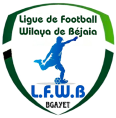 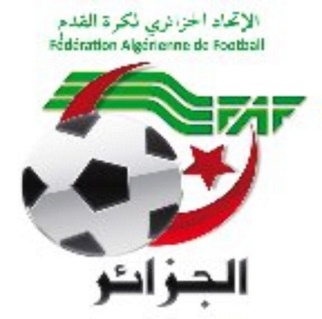 LIGUE DE  FOOTBALL  DE  LA  WILAYA  DE  BEJAIACité DES FRERES BOURENINE  BEJAIATel ( fax) 034 125 465                                                       Mail : liguefootballbejaia@gmail.comCOURRIER : ARRIVEEA - FAF / LNF / LFF/LRFA / LNF-S :LNFF : Nous transmettant le programme des rencontres.Séniors et Jeunes. Remerciements.B- CLUBS :ASSET : Annulation de la licence de l’entraineur. Noté.JSIO : Annulation de la licence du secrétaire « Séniors ». Noté.ESBM : Demande de changement de programmation rencontres coupe de Wilaya. Noté.D –DIVERSLigue sport et travail : Programme des rencontres. Remerciements.Mr  LEGRIDI Oualid (Arbitre) : mise en disponibilité le 20 et 21/01/2023 (raisons professionnelles). Noté.Mr  ZAHOUANI Abdelmadjid (Arbitre) : mise en disponibilité le 27 et 28/01/2023 (raisons personnelles). Noté.P/APC Tazmalt : Avis favorable pour l’organisation du plateau U14 Au stade de Tazmalt. Remerciements.C- D.J.S :A/S formation des stadiers.الاتحاد الجزائري لكرة القدم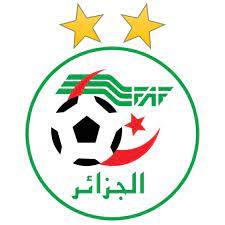 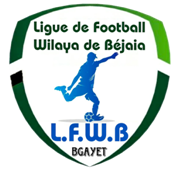 FEDERATION ALGERIENNE DE FOOT BALLرابطة كرة القدم لولاية بجايةLIGUE DE FOOT BALL DE LA WILAYA DE BEJAIA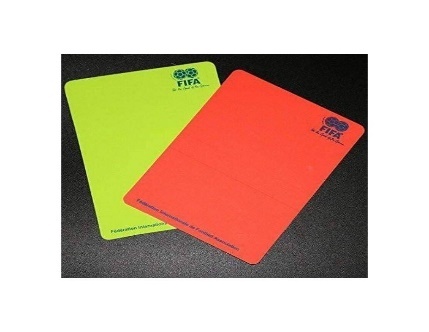 Membres présents :Mr BOUZELMADEN   MOHAMED   PRESIDENT DTWA.Mr YAHI                    OMAR            P/C FORMATION.Mr MESSAOUDI        AISSA            MEMBRE.Mr BOUZERAR         AHMED          MEMBRE.Mr IDIRENE             ZAHIR             MEMBRE.Melle TOUATI          HASSIBA         SECRETAIRE.COURRIERR ARIVEEARBITRESMISE EN DISPONIBILITE :Mr NATOURI MEZIANEpour le 27et 28 janvier 2023.Mr DJEBARA HICHAM pour le 27et 28 janvier 2023.Mr ZAHOUANI AB/MADJID pour le 27et 28 janvier 2023.DESIGNATIONDésignation des arbitres pour les 27 et 28 Janvier 2023. Jeunes.Coupe de WilayaPlateaux U14Cours de Formation :Thèmes : loi 12 fautes et incorrections.Débat Divers                                         DEPARTEMENT DE L’ADMINISTRATION                                                          ET FINANCES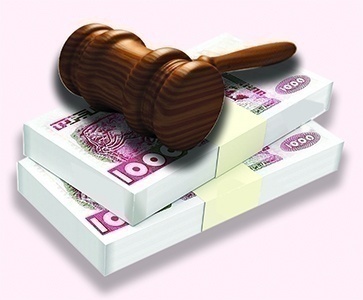 Membres présents : ABDELFETTAH       DAF      IDIRENE                 Membre      DJOUDER               SG      Ordre du jour :  Recouvrement des amendes parues au BO N° 15.Rappel Article 133 : Amendes Les amendes infligées à un club doivent être réglées dans un délai de trente (30) jours à compter de la date de notification. Passé le délai de trente (30) jours et après une dernière mise en demeure pour paiement sous huitaine, la ligue défalquera un (01) point par mois de retard à l’équipe seniors du club fautif. NOTE    AUX   CLUBSConformément aux dispositions de l’article 133 des RG relatif aux amendes, les Clubs concernés sont tenus de s’acquitter des montants indiqués ci-dessous au plus tard le mercredi 22 Février 2023 à 16 heure, soit en espèces soit par versement bancaire au compte B. E. A  N° : 00200040400425009397.      Après versement, il y a lieu d’adresser à la Ligue la copie du bordereau de      Versement bancaire.URGENT : ETAT RECAPITULATIF DES AMENDESETAT RECAPITULATIF DES AMENDESFEDERATION ALGERIENNE DE FOOTBALL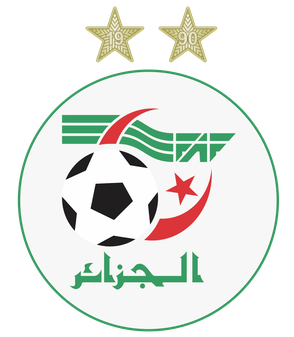 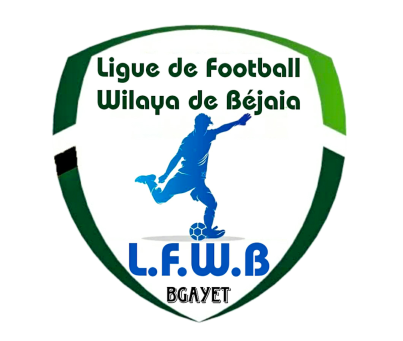 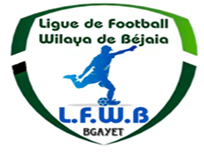 الاتحاد الجزائري لكرة القدمLIGUE DE FOOT BALL DE LA WILAYA DE BEJAIAرابطة كرة القدم لولاية بجايةCOMMISSION JURIDICTIONNELLE DE DISCIPLINE          Membres présents :Melle   FRISSOU        NADIA              JuristeMr      MEZIANE       KARIM             SecrétaireMr      IDIR                 LAID                 MembreMr.     DJOUDER       A/MADJID      S/GENERALOrdre du jour :   Traitements des Affaires Disciplinaires.        Division «  HONNEUR »REPRISE Affaire n°197 : Rencontre * RCS  –JSBA * Du 13.01.2023Division «  PRE/HONNEUR »Affaire n°208 : Rencontre * CRM  –JST * Du 21.01.2023Affaire n°209 : Rencontre *ESTW  - JSB * Du 20.01.2023Affaire n°210 : Rencontre *IRBBH  - NBT* Du 20.01.2023Affaire n°211: Rencontre *WRBO   - CSB * Du 20 .01.2023Division « Jeunes- U17 –coupe de willaya » Affaire n°212 Rencontre *NCB  - JSC  * Du 21.01.2023Affaire n°213: Rencontre *ASSET - CRBA * Du 21.01.2023.                   ETAT RECAPITULATIF DES AFFAIRES   DISCIPLINAIRES TRAITEESJournées du 20.01.2023 et 21.01.2023 FEDERATION ALGERIENNE DE FOOTBALLالاتحاد الجزائري لكرة القدمLIGUE DE FOOT BALL DE LA WILAYA DE BEJAIAرابطة كرة القدم لولاية بجايةMembres présents :Mr     AOUCHICHE        EL DJOUDI             PrésidentMr     FERRAH               MUSTAPHA           MembreMr     TABET                  YAHIA                     MembreMr.    CHELLAH             BELKACEM             MembreObjet : étude des affaires litigieusesAffaire N° 27 : Match NRBS - BCEK (U15) du 21-01-2023      -  Après lecture de la feuille de match   -  Vu les pièces versées au dossier Attendu que la rencontre a bel et bien débuté dans des conditions normales.Attendu qu’à la 30° minute de jeu, et suite aux mauvaises conditions climatiques (neige et brouillard) rendant le jeu et la visibilité difficiles, l’arbitre a mis fin à la rencontre.Par ces motifs, la Commission décide :Match à reprogrammer ultérieurement.Affaire N° 28 : Match MCT / JS Ti ( U14 ) du 20-01-2023                  Attendu que la rencontre était régulièrement programmée au stade communal d’Akfadou ; Attendu qu’à l’heure prévue de la rencontre, l’équipe U14 du club JS Tissa était absente.Attendu que cette absence a été régulièrement constatée dans les formes et délais réglementairesAttendu qu’en application de l’Article 67 du Règlement des Championnats de Football des catégories des Jeunes et après attente du délai règlementaire d’un quart d’heure (1/4), l’Arbitre Principal constatant effectivement l’absence de l’Equipe : CSA JS Tissa, annula la rencontre.Par ces motifs, la Commission décide :Match perdu par pénalité à l’équipe U14 du Club JS Tissa pour en attribuer le gain à celle du Club MCT qui marque trois (3) points et un score de Trois (03) buts à Zéro (00) ;Affaire N° 29 : Match OCA / ECA ( U14 ) du 20-01-2023                  Attendu que la rencontre était régulièrement programmée au stade communal d’Akfadou ; Attendu qu’à l’heure prévue de la rencontre, l’équipe U14 du club EC Adekar était absente.Attendu que cette absence a été régulièrement constatée dans les formes et délais réglementairesAttendu qu’en application de l’Article 67 du Règlement des Championnats de Football des catégories des Jeunes et après attente du délai règlementaire d’un quart d’heure (1/4), l’Arbitre Principal constatant effectivement l’absence de l’Equipe : CSA EC Adekar, annula la rencontre.Par ces motifs, la Commission décide :Match perdu par pénalité à l’équipe U14 du Club ECA pour en attribuer le gain à celle du Club OCA qui marque trois (3) points et un score de Trois (03) buts à Zéro (00) ;Affaire N° 30 : Rencontre ASAS – OMD (U14)  du 21/01/2023Après lecture de la feuille de match Attendu que la rencontre du championnat « U14 » ASAS / OMD était régulièrement programmée au stade de TASKRIOUT ;Attendu qu’à l’heure prévue de la rencontre, les équipes des deux clubs étaient présentes sur le terrain.Attendu que l’équipe de l’OMD  s’est présentée avec un effectif amoindri (-11 joueurs).Vu l’article 23 relatif à la licence et l’article 64 des RG relatif au rôle de l’arbitre dans la participation des joueurs ;Attendu qu’en application de l’Article 67 du Règlement des Championnats de Football des catégories des Jeunes et après attente du délai règlementaire d’un quart d’heure (1/4), l’Arbitre Principal constatant effectivement l’insuffisance du nombre de joueurs du club : OM Darguina, annula la rencontre.Par ces motifs, la commission décide : Des sanctions suivantes :Match perdu par pénalité à l’équipe U14 du Club OMD pour en attribuer le gain à celle du Club ASAS qui marque trois (3) points et un score de Trois (03) buts à Zéro (00) ;Affaire N° 31 : Match ESAg / ARBB ( U14 ) du 20-01-2023                  Attendu que la rencontre était régulièrement programmée au stade communal d’Akfadou ; Attendu qu’à l’heure prévue de la rencontre, l’équipe U14 du club ARBB était absente.Attendu que cette absence a été régulièrement constatée dans les formes et délais réglementairesAttendu qu’en application de l’Article 67 du Règlement des Championnats de Football des catégories des Jeunes et après attente du délai règlementaire d’un quart d’heure (1/4), l’Arbitre Principal constatant effectivement l’absence de l’Equipe : CSA ARB Barbacha, annula la rencontre.Par ces motifs, la Commission décide :Match perdu par pénalité à l’équipe U14 du Club ARBB pour en attribuer le gain à celle du Club ESA qui marque trois (3) points et un score de Trois (03) buts à Zéro (00) ;FEDERATION ALGERIENNE DE FOOTBALLالاتحاد الجزائري لكرة القدمLIGUE DE FOOT BALL DE LA WILAYA DE BEJAIAرابطة كرة القدم لولاية بجايةJEUNES GROUPE « A »MATCHS AVANCES 08° JOURNEESAMEDI 28 JANVIER 2023**********************************JEUNES GROUPE « B »MATCHS AVANCES 06° JOURNEESAMEDI 28 JANVIER 2023**********************************SOUS TOUTES RESERVES DE CHANGEMENT.FEDERATION ALGERIENNE DE FOOTBALLالاتحاد الجزائري لكرة القدمLIGUE DE FOOT BALL DE LA WILAYA DE BEJAIAرابطة كرة القدم لولاية بجاية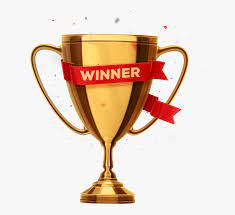         COUPE DE WILAYA 2022 – 2023         CATEGORIES U15 – U17 – U19VENDREDI 27 JANVIER 2023SAMEDI 28 JANVIER 2023SOUS TOUTES RESERVES DE CHANGEMENT.FEDERATION ALGERIENNE DE FOOTBALLالاتحاد الجزائري لكرة القدمLIGUE DE FOOT BALL DE LA WILAYA DE BEJAIAرابطة كرة القدم لولاية بجاية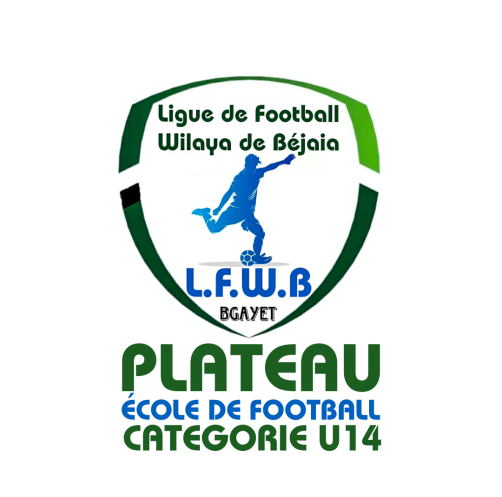 PLATEAU – ECOLE DE FOOTBALLCATEGORIE U14Programme Plateau N° 02GROUPE 01                       La direction technique de wilaya a communiqué le programme du 2ème plateau.LIEU : STADE NACERIA organisateur club CRB .Date : Vendredi 27 Janvier 2023Les équipes de Groupe (01)  : CR Bejaia – J Ighil Ouazoug – MO Béjaia – A Bejaia – AWFS Bejaia – CSH Bejaia – EF Ibourassen.HORAIRE : 12H30 – 15H30ORGANISATION :Chaque équipe joue un match de 02 fois 25 minutes.Règlement du football à 11.FEDERATION ALGERIENNE DE FOOTBALLالاتحاد الجزائري لكرة القدمLIGUE DE FOOT BALL DE LA WILAYA DE BEJAIAرابطة كرة القدم لولاية بجايةPLATEAU – ECOLE DE FOOTBALLCATEGORIE U14Programme Plateau N° 02GROUPE « 02 »                       La direction technique de wilaya a communiqué le programme du 2ème plateau.LIEU : STADE OUED GHIR organisateur club CRM .Date : Vendredi 27 Janvier 2023Les équipes de Groupe (02)  : JSM Bejaia– AS El karama – Béjaia FC – Espérance Béjaia – ES Ait Melloul – CR Mellala – JS Tichy.HORAIRE : 09H30 – 13H30ORGANISATION :Chaque équipe joue un match de 02 fois 25 minutes.Règlement du football à 11.FEDERATION ALGERIENNE DE FOOTBALLالاتحاد الجزائري لكرة القدمLIGUE DE FOOT BALL DE LA WILAYA DE BEJAIAرابطة كرة القدم لولاية بجايةPLATEAU – ECOLE DE FOOTBALLCATEGORIE U14Programme Plateau N° 02GROUPE « 03 »                       La direction technique de wilaya a communiqué le programme du 2ème plateau.LIEU : STADE BENALLOUACHE organisateur club BC.Date : Vendredi 27 Janvier 2023Les équipes de Groupe (03)  : JSC Aokas – Bougie City – ASA Bejaia – ASC Bejaia  – NR Bejaia – AJT Oued Ghir – JS Tamridjet – ES Bejaia.HORAIRE : 09H30 – 13H30ORGANISATION :Chaque équipe joue un match de 02 fois 25 minutes.Règlement du football à 11.FEDERATION ALGERIENNE DE FOOTBALLالاتحاد الجزائري لكرة القدمLIGUE DE FOOT BALL DE LA WILAYA DE BEJAIAرابطة كرة القدم لولاية بجايةPLATEAU – ECOLE DE FOOTBALLCATEGORIE U14Programme Plateau N° 02GROUPE « 04 »                       La direction technique de wilaya a communiqué le programme du 2ème plateau.LIEU : STADE OUED GHIR, organisateur club ASOG.Date : Samedi 28 Janvier 2023Les équipes de Groupe (04)  : ACM Bejaia– AEF El sahel  – AJST Bejaia – AJT Bejaia – FC Bejaia – CSC Ihaddaden– AS Oued Ghir HORAIRE : 09H30 – 13H30ORGANISATION :Chaque équipe joue un match de 02 fois 25 minutes.Règlement du football à 11.FEDERATION ALGERIENNE DE FOOTBALLالاتحاد الجزائري لكرة القدمLIGUE DE FOOT BALL DE LA WILAYA DE BEJAIAرابطة كرة القدم لولاية بجايةPLATEAU – ECOLE DE FOOTBALLCATEGORIE U14Programme Plateau N° 02GROUPE « 05 »                       La direction technique de wilaya a communiqué le programme du 2ème plateau.LIEU : STADE MELBOU, organisateur club ESM.Date : Samedi 28 Janvier 2023Les équipes de Groupe (05)  : ES Melbou – US Tamridjet – NB Taskriout – OM Darguina – O Kherrata – Assirem Ait Smail. HORAIRE : 09H30 – 12H30ORGANISATION :Chaque équipe joue un match de 02 fois 25 minutes.Règlement du football à 11.FEDERATION ALGERIENNE DE FOOTBALLالاتحاد الجزائري لكرة القدمLIGUE DE FOOT BALL DE LA WILAYA DE BEJAIAرابطة كرة القدم لولاية بجايةPLATEAU – ECOLE DE FOOTBALLCATEGORIE U14Programme Plateau N° 02GROUPE « 06 »                       La direction technique de wilaya a communiqué le programme du 2ème plateau.LIEU : STADE SMAOUN, organisateur club JS Tissa.Date : Samedi 28 Janvier 2023Les équipes de Groupe (06)  : JS Tissa – MC Timzrit – ES Aghbala – OC Akfadou – EC Adekar–  CSA Tizi Tifra. HORAIRE : 10H00 – 13H00ORGANISATION :Chaque équipe joue un match de 02 fois 25 minutes.Règlement du football à 11.FEDERATION ALGERIENNE DE FOOTBALLالاتحاد الجزائري لكرة القدمLIGUE DE FOOT BALL DE LA WILAYA DE BEJAIAرابطة كرة القدم لولاية بجايةPLATEAU – ECOLE DE FOOTBALLCATEGORIE U14Programme Plateau N° 02GROUPE « 07 »                       La direction technique de wilaya a communiqué le programme du 2ème plateau.LIEU : STADE TIMZRIT, organisateur club FCAB.Date : Samedi 28 Janvier 2023Les quips de Groupe (07)  : AC Adekar – JST Adekar – FC Abainou – NRB Smaoun – ES Beni Maouche – BC El Kseur – ES Akentas Feraoun.HORAIRE : 09H30 – 12H30ORGANISATION :Chaque équipe joue un match de 02 fois 25 minutes.Règlement du football à 11.FEDERATION ALGERIENNE DE FOOTBALLالاتحاد الجزائري لكرة القدمLIGUE DE FOOT BALL DE LA WILAYA DE BEJAIAرابطة كرة القدم لولاية بجايةPLATEAU – ECOLE DE FOOTBALLCATEGORIE U14Programme Plateau N° 02GROUPE « 08 »                       La direction technique de wilaya a communiqué le programme du 2ème plateau.LIEU : STADE SEDDOUK, organisateur club RCS.Date : Vendredi 27 Janvier 2023Les équipes de Groupe (08)  : O Akbou– CRB Ait R’zine – OS Tazmalt – AS Bouhamza – CSS Awezellaguen – AS Football – US Mahfouda – RC Seddouk .HORAIRE : 09H30 – 13H30ORGANISATION :Chaque équipe joue un match de 02 fois 25 minutes.Règlement du football à 11.FEDERATION ALGERIENNE DE FOOTBALLالاتحاد الجزائري لكرة القدمLIGUE DE FOOT BALL DE LA WILAYA DE BEJAIAرابطة كرة القدم لولاية بجايةPLATEAU – ECOLE DE FOOTBALLCATEGORIE U14Programme Plateau N° 02GROUPE « 09 »                       La direction technique de wilaya a communiqué le programme du 2ème plateau.LIEU : STADE TAZMALT, organisateur club SRBT.Date : Samedi 28 Janvier 2023Les équipes de Groupe (09)  : AC Ait Melikeche –SRB Tazmalt – JS Ichelladen- AS Numidia – ASEC Awezellague – ES Amalou – FE Tazmalt – IRB Bouhamza.HORAIRE : 09H30 – 13H30ORGANISATION :Chaque équipe joue un match de 02 fois 25 minutes.Règlement du football à 11.FEDERATION ALGERIENNE DE FOOTBALLالاتحاد الجزائري لكرة القدمLIGUE DE FOOT BALL DE LA WILAYA DE BEJAIAرابطة كرة القدم لولاية بجاية        COUPE DE WILAYA 2022 – 2023         CATEGORIES U15 – U17 – U19REGLEMENT DE LA COMPETITIONLa compétition se déroulera en éliminatoires directes.Elle se jouera sur terrains neutres.Les frais d’organisation des rencontres seront supportés équitablement par les équipes domiciliées 1000,00 DA par équipe.Equipement des joueurs : Chaque Equipe doit disposer 02 tenues de couleurs différentes. En cas de confusion de couleurs et à défaut d’entente, l’Equipe tirée au sort en premier lieu est tenue de changer l’Equipement. Tout refus entraînerait l’annulation du match.Ballons : chaque équipe doit fournir quatre (04) ballons de compétition en bon état.Feuilles de match : chaque équipe doit se munir de feuilles de matchs.DUREE DES RENCONTRES :  • U-19 : 2 X 45’ • U-17 : 2 X 40’         Pas de prolongations • U-15 : 2 X 30’Résultats du tirage au sort :    16ème DE FINALE COUPE DE WILAYA 2023Catégorie U15 16ème DE FINALE COUPE DE WILAYA 2023Catégorie U1716ème DE FINALE COUPE DE WILAYA 2023Catégorie U19RESULTATS COUPE DE WILAYATour préliminaire 1/16 DE FINALE U15 – U171/16 DE FINALE U19DIVISION PRE-HONNEURCLASSEMENT DE LA PHASE ALLERSOUS TOUTES RESERVESFédération Algérienne de Football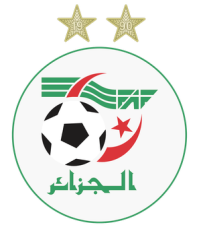 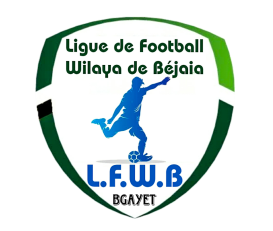 Ligue de Football de la Wilaya de BéjaiaRésultats et Classement Championnat des JeunesGroupe « 0A » - Catégorie U15SOUS TOUTES RESERVESFédération Algérienne de FootballLigue de Football de la Wilaya de BéjaiaRésultats et Classement Championnat des JeunesGroupe « A» - Catégorie U17SOUS TOUTES RESERVESCOMMISSIONS TRAVAUX 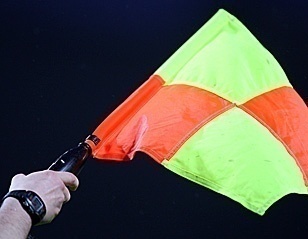 Causeries hebdomadaires.Désignation des arbitres pour les rencontres du vendredi 27 et samedi 28 janvier 2023 Jeunes (coupe et championnat).Plateaux U14.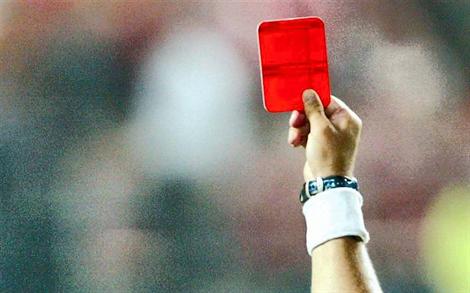 Etude de 06 affaires disciplinaires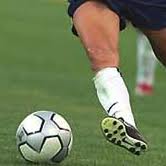 Homologation des résultats de la 13° journée « Pré-Honneur » séniors.Classement « Pré-Honneur» séniors.Programmation catégorie jeunes :(U15-U17-U19)08°  journée Groupe  A (matchs avancés).06°  journée Groupe  B (matchs avancés).Coupe de Wilaya U15-U17-U19.Préparation du stage de formation 1er degré qui débutera le 02 Janvier 2023.Plateaux U14 le 27 et 28/01/2023.BENAL. PRINCIPAL.SEMAOUN.SEDDOUK.OUED GHIR.MELBOU.BEJAIA NACERIA.TAZMALT.TIMEZRIT.N°CLUBDIVISIONAMENDE CJDAMENDE  DOC1JSB AMIZOURHONNEUR20 000,002NC BEJAIAHONNEUR1 000,003IRB BOUHAMZAPRE-HONNEUR5 000,004CS BOUDJELLILPRE-HONNEUR1 000,005JS CHEMINIJEUNES1 000,006CRB AOKASJEUNES1 000,007AS S.E.TENINEJEUNES15 000,00N°CLUBDIVISIONAMENDE CJDDELAI DE PAYEMENT 1ARB BARBACHAHONNEUR1 000,002US SOUMMAMHONNEUR1 000,00Ces clubs sont tenus de s’acquitter des montants indiqués au plus tard le mercredi 01 Février 2023, faute de quoi la ligue défalquera un (01) point à compter du jeudi 02/02/2023.  3NC BEJAIAHONNEUR1 000,00Ces clubs sont tenus de s’acquitter des montants indiqués au plus tard le mercredi 01 Février 2023, faute de quoi la ligue défalquera un (01) point à compter du jeudi 02/02/2023.  4O M’CISNAHONNEUR1 000,00Ces clubs sont tenus de s’acquitter des montants indiqués au plus tard le mercredi 01 Février 2023, faute de quoi la ligue défalquera un (01) point à compter du jeudi 02/02/2023.  5JS I. OUAZZOUGHONNEUR9 500,00Ces clubs sont tenus de s’acquitter des montants indiqués au plus tard le mercredi 01 Février 2023, faute de quoi la ligue défalquera un (01) point à compter du jeudi 02/02/2023.  6ES TIZI WERPRE-HONNEUR7 500,00Ces clubs sont tenus de s’acquitter des montants indiqués au plus tard le mercredi 01 Février 2023, faute de quoi la ligue défalquera un (01) point à compter du jeudi 02/02/2023.  7OS TAZMALTPRE-HONNEUR1 000,00Ces clubs sont tenus de s’acquitter des montants indiqués au plus tard le mercredi 01 Février 2023, faute de quoi la ligue défalquera un (01) point à compter du jeudi 02/02/2023.  8CS BOUDJELLILPRE-HONNEUR2 000,00Ces clubs sont tenus de s’acquitter des montants indiqués au plus tard le mercredi 01 Février 2023, faute de quoi la ligue défalquera un (01) point à compter du jeudi 02/02/2023.  9AS TAASSASTPRE-HONNEUR10 000,00Ces clubs sont tenus de s’acquitter des montants indiqués au plus tard le mercredi 01 Février 2023, faute de quoi la ligue défalquera un (01) point à compter du jeudi 02/02/2023.  10OC AKFADOUPRE-HONNEUR7 000,00Ces clubs sont tenus de s’acquitter des montants indiqués au plus tard le mercredi 01 Février 2023, faute de quoi la ligue défalquera un (01) point à compter du jeudi 02/02/2023.  11JS BEJAIAPRE-HONNEUR7 000,00Ces clubs sont tenus de s’acquitter des montants indiqués au plus tard le mercredi 01 Février 2023, faute de quoi la ligue défalquera un (01) point à compter du jeudi 02/02/2023.  12JS TISSAPRE-HONNEUR5 000,00Ces clubs sont tenus de s’acquitter des montants indiqués au plus tard le mercredi 01 Février 2023, faute de quoi la ligue défalquera un (01) point à compter du jeudi 02/02/2023.  13NB TASKRIOUTPRE-HONNEUR5 000,00Ces clubs sont tenus de s’acquitter des montants indiqués au plus tard le mercredi 01 Février 2023, faute de quoi la ligue défalquera un (01) point à compter du jeudi 02/02/2023.  14BOUGIE CITYJEUNES5 000,00Ces clubs sont tenus de s’acquitter des montants indiqués au plus tard le mercredi 01 Février 2023, faute de quoi la ligue défalquera un (01) point à compter du jeudi 02/02/2023.  N°CLUBDIVISIONAMENDE CJDPVDELAI DE PAYEMENT 1JS I. OUAZZOUGHONNEUR2 500,00N° 1201 Février 20232O M’CISNAHONNEUR1 500,00N° 1201 Février 20233AS OUED GHIRHONNEUR1 000,00N° 1201 Février 20234US SOUMMAMHONNEUR1 000,00N° 1201 Février 20235ARB BARBACHAHONNEUR5 000,00N° 1201 Février 20236WRB OUZELLAGUENPRE-HONNEUR1 000,00N° 1201 Février 20237IRB BOUHAMZAPRE-HONNEUR5 000,00N° 1201 Février 20238AS TAASSASTPRE-HONNEUR4 000,00N° 1201 Février 20239JS BEJAIAPRE-HONNEUR1 000,00N° 1201 Février 202310ES TIZI WERPRE-HONNEUR1 500,00N° 1201 Février 202311CS P. CIVILEPRE-HONNEUR35 000,00N° 1201 Février 202312CR MELLALAPRE-HONNEUR2 500,00N° 1201 Février 202313JS CHEMINIJEUNES2 500,00N° 1201 Février 20231JSB AMIZOURHONNEUR1 000,00N° 1308 Février 20232JS BEJAIAPRE-HONNEUR1 000,00N° 1308 Février 20233CSA TIZI TIFRAPRE-HONNEUR12 000,00N° 1308 Février 20234JS TISSAPRE-HONNEUR7 000,00N° 1308 Février 20235JSA AMIZOURJEUNES1 500,00N° 1308 Février 20236AMAZIGH SPORT30 000,00N° 1308 Février 20231RC SEDDOUK2 000,00N° 1415 Février 20232JSB AMIZOURHONNEUR1 000,00N° 1415 Février 20233IRB BOUHAMZA5 000,00N° 1415 Février 20234CS P. CIVILEPRE-HONNEUR1 000,00N° 1415 Février 20235CSS AOUZELLAGUEN1 000,00N° 1415 Février 20231JSB AMIZOURHONNEUR20 000,00N° 1522 Février 20232NC BEJAIA1 000,00N° 1522 Février 20233IRB BOUHAMZAPRE-HONNEUR5 000,00N° 1522 Février 20234CS BOUDJELLIL1 000,00N° 1522 Février 20235JS CHEMINIJEUNES1 000,00N° 1522 Février 20236CRB AOKAS1 000,00N° 1522 Février 20237AS S.E.TENINE15 000,00N° 1522 Février 2023Type  ClubNom et prénomLicenceSanctionMotif SanctionAmendeArticleAprès lecture de la feuille de match et suite à l’examen des pièces versées au dossier.Après lecture des rapports des officiels (arbitre/délègue), signalant l’agression de l’arbitre directeur par le joueur de l’équipe JSBA en l’occurrence Mr : OUATMANI MOHAMED Lic n° 22W06J0219    (non inscrit sur la feuille de match mais dûment identifié par les officiels de la rencontre) au lieu du joueur  Mr : BENSALEM BELKACEM Lic n° 22W06J0221 porté par erreur sur la feuille de match, à la  31°minute de jeu provoquant l’arrêt définitif de la rencontre, alors que le score était de zéro(00) à zéro(00).  Vu le certificat médical de 05 jours d’incapacité délivré  par un médecin légiste au profil de l’arbitre directeur.                                                    Par ces motifs, la commission décideMr. : OUATMANI MOHAMED  Lic n°22W06J0219  -JSBA- DEUX (02) ANS de suspension fermes pour voie de fait envers officiels de match (arbitre directeur) + Amende de 15000 DA (ART 114 RG AMATEUR alinéa 2).Mr. : BELKANOUNI ABDELLAH   Lic n°22W06J0150 - JSBA- QUATRE (04) matchs  de suspension fermes pour mauvais comportement  envers officiels de match (arbitre directeur)+ Amende de 5000 DA (ART 112 RG AMATEUR ).Match perdu par pénalité à l’équipe de la JSBA au profil de celle du RCS sur le score de trois (03) buts à zéro (00). Après lecture de la feuille de match et suite à l’examen des pièces versées au dossier.Après lecture des rapports des officiels (arbitre/délègue), signalant l’agression de l’arbitre directeur par le joueur de l’équipe JSBA en l’occurrence Mr : OUATMANI MOHAMED Lic n° 22W06J0219    (non inscrit sur la feuille de match mais dûment identifié par les officiels de la rencontre) au lieu du joueur  Mr : BENSALEM BELKACEM Lic n° 22W06J0221 porté par erreur sur la feuille de match, à la  31°minute de jeu provoquant l’arrêt définitif de la rencontre, alors que le score était de zéro(00) à zéro(00).  Vu le certificat médical de 05 jours d’incapacité délivré  par un médecin légiste au profil de l’arbitre directeur.                                                    Par ces motifs, la commission décideMr. : OUATMANI MOHAMED  Lic n°22W06J0219  -JSBA- DEUX (02) ANS de suspension fermes pour voie de fait envers officiels de match (arbitre directeur) + Amende de 15000 DA (ART 114 RG AMATEUR alinéa 2).Mr. : BELKANOUNI ABDELLAH   Lic n°22W06J0150 - JSBA- QUATRE (04) matchs  de suspension fermes pour mauvais comportement  envers officiels de match (arbitre directeur)+ Amende de 5000 DA (ART 112 RG AMATEUR ).Match perdu par pénalité à l’équipe de la JSBA au profil de celle du RCS sur le score de trois (03) buts à zéro (00). Après lecture de la feuille de match et suite à l’examen des pièces versées au dossier.Après lecture des rapports des officiels (arbitre/délègue), signalant l’agression de l’arbitre directeur par le joueur de l’équipe JSBA en l’occurrence Mr : OUATMANI MOHAMED Lic n° 22W06J0219    (non inscrit sur la feuille de match mais dûment identifié par les officiels de la rencontre) au lieu du joueur  Mr : BENSALEM BELKACEM Lic n° 22W06J0221 porté par erreur sur la feuille de match, à la  31°minute de jeu provoquant l’arrêt définitif de la rencontre, alors que le score était de zéro(00) à zéro(00).  Vu le certificat médical de 05 jours d’incapacité délivré  par un médecin légiste au profil de l’arbitre directeur.                                                    Par ces motifs, la commission décideMr. : OUATMANI MOHAMED  Lic n°22W06J0219  -JSBA- DEUX (02) ANS de suspension fermes pour voie de fait envers officiels de match (arbitre directeur) + Amende de 15000 DA (ART 114 RG AMATEUR alinéa 2).Mr. : BELKANOUNI ABDELLAH   Lic n°22W06J0150 - JSBA- QUATRE (04) matchs  de suspension fermes pour mauvais comportement  envers officiels de match (arbitre directeur)+ Amende de 5000 DA (ART 112 RG AMATEUR ).Match perdu par pénalité à l’équipe de la JSBA au profil de celle du RCS sur le score de trois (03) buts à zéro (00). Après lecture de la feuille de match et suite à l’examen des pièces versées au dossier.Après lecture des rapports des officiels (arbitre/délègue), signalant l’agression de l’arbitre directeur par le joueur de l’équipe JSBA en l’occurrence Mr : OUATMANI MOHAMED Lic n° 22W06J0219    (non inscrit sur la feuille de match mais dûment identifié par les officiels de la rencontre) au lieu du joueur  Mr : BENSALEM BELKACEM Lic n° 22W06J0221 porté par erreur sur la feuille de match, à la  31°minute de jeu provoquant l’arrêt définitif de la rencontre, alors que le score était de zéro(00) à zéro(00).  Vu le certificat médical de 05 jours d’incapacité délivré  par un médecin légiste au profil de l’arbitre directeur.                                                    Par ces motifs, la commission décideMr. : OUATMANI MOHAMED  Lic n°22W06J0219  -JSBA- DEUX (02) ANS de suspension fermes pour voie de fait envers officiels de match (arbitre directeur) + Amende de 15000 DA (ART 114 RG AMATEUR alinéa 2).Mr. : BELKANOUNI ABDELLAH   Lic n°22W06J0150 - JSBA- QUATRE (04) matchs  de suspension fermes pour mauvais comportement  envers officiels de match (arbitre directeur)+ Amende de 5000 DA (ART 112 RG AMATEUR ).Match perdu par pénalité à l’équipe de la JSBA au profil de celle du RCS sur le score de trois (03) buts à zéro (00). Après lecture de la feuille de match et suite à l’examen des pièces versées au dossier.Après lecture des rapports des officiels (arbitre/délègue), signalant l’agression de l’arbitre directeur par le joueur de l’équipe JSBA en l’occurrence Mr : OUATMANI MOHAMED Lic n° 22W06J0219    (non inscrit sur la feuille de match mais dûment identifié par les officiels de la rencontre) au lieu du joueur  Mr : BENSALEM BELKACEM Lic n° 22W06J0221 porté par erreur sur la feuille de match, à la  31°minute de jeu provoquant l’arrêt définitif de la rencontre, alors que le score était de zéro(00) à zéro(00).  Vu le certificat médical de 05 jours d’incapacité délivré  par un médecin légiste au profil de l’arbitre directeur.                                                    Par ces motifs, la commission décideMr. : OUATMANI MOHAMED  Lic n°22W06J0219  -JSBA- DEUX (02) ANS de suspension fermes pour voie de fait envers officiels de match (arbitre directeur) + Amende de 15000 DA (ART 114 RG AMATEUR alinéa 2).Mr. : BELKANOUNI ABDELLAH   Lic n°22W06J0150 - JSBA- QUATRE (04) matchs  de suspension fermes pour mauvais comportement  envers officiels de match (arbitre directeur)+ Amende de 5000 DA (ART 112 RG AMATEUR ).Match perdu par pénalité à l’équipe de la JSBA au profil de celle du RCS sur le score de trois (03) buts à zéro (00). Après lecture de la feuille de match et suite à l’examen des pièces versées au dossier.Après lecture des rapports des officiels (arbitre/délègue), signalant l’agression de l’arbitre directeur par le joueur de l’équipe JSBA en l’occurrence Mr : OUATMANI MOHAMED Lic n° 22W06J0219    (non inscrit sur la feuille de match mais dûment identifié par les officiels de la rencontre) au lieu du joueur  Mr : BENSALEM BELKACEM Lic n° 22W06J0221 porté par erreur sur la feuille de match, à la  31°minute de jeu provoquant l’arrêt définitif de la rencontre, alors que le score était de zéro(00) à zéro(00).  Vu le certificat médical de 05 jours d’incapacité délivré  par un médecin légiste au profil de l’arbitre directeur.                                                    Par ces motifs, la commission décideMr. : OUATMANI MOHAMED  Lic n°22W06J0219  -JSBA- DEUX (02) ANS de suspension fermes pour voie de fait envers officiels de match (arbitre directeur) + Amende de 15000 DA (ART 114 RG AMATEUR alinéa 2).Mr. : BELKANOUNI ABDELLAH   Lic n°22W06J0150 - JSBA- QUATRE (04) matchs  de suspension fermes pour mauvais comportement  envers officiels de match (arbitre directeur)+ Amende de 5000 DA (ART 112 RG AMATEUR ).Match perdu par pénalité à l’équipe de la JSBA au profil de celle du RCS sur le score de trois (03) buts à zéro (00). Après lecture de la feuille de match et suite à l’examen des pièces versées au dossier.Après lecture des rapports des officiels (arbitre/délègue), signalant l’agression de l’arbitre directeur par le joueur de l’équipe JSBA en l’occurrence Mr : OUATMANI MOHAMED Lic n° 22W06J0219    (non inscrit sur la feuille de match mais dûment identifié par les officiels de la rencontre) au lieu du joueur  Mr : BENSALEM BELKACEM Lic n° 22W06J0221 porté par erreur sur la feuille de match, à la  31°minute de jeu provoquant l’arrêt définitif de la rencontre, alors que le score était de zéro(00) à zéro(00).  Vu le certificat médical de 05 jours d’incapacité délivré  par un médecin légiste au profil de l’arbitre directeur.                                                    Par ces motifs, la commission décideMr. : OUATMANI MOHAMED  Lic n°22W06J0219  -JSBA- DEUX (02) ANS de suspension fermes pour voie de fait envers officiels de match (arbitre directeur) + Amende de 15000 DA (ART 114 RG AMATEUR alinéa 2).Mr. : BELKANOUNI ABDELLAH   Lic n°22W06J0150 - JSBA- QUATRE (04) matchs  de suspension fermes pour mauvais comportement  envers officiels de match (arbitre directeur)+ Amende de 5000 DA (ART 112 RG AMATEUR ).Match perdu par pénalité à l’équipe de la JSBA au profil de celle du RCS sur le score de trois (03) buts à zéro (00). Après lecture de la feuille de match et suite à l’examen des pièces versées au dossier.Après lecture des rapports des officiels (arbitre/délègue), signalant l’agression de l’arbitre directeur par le joueur de l’équipe JSBA en l’occurrence Mr : OUATMANI MOHAMED Lic n° 22W06J0219    (non inscrit sur la feuille de match mais dûment identifié par les officiels de la rencontre) au lieu du joueur  Mr : BENSALEM BELKACEM Lic n° 22W06J0221 porté par erreur sur la feuille de match, à la  31°minute de jeu provoquant l’arrêt définitif de la rencontre, alors que le score était de zéro(00) à zéro(00).  Vu le certificat médical de 05 jours d’incapacité délivré  par un médecin légiste au profil de l’arbitre directeur.                                                    Par ces motifs, la commission décideMr. : OUATMANI MOHAMED  Lic n°22W06J0219  -JSBA- DEUX (02) ANS de suspension fermes pour voie de fait envers officiels de match (arbitre directeur) + Amende de 15000 DA (ART 114 RG AMATEUR alinéa 2).Mr. : BELKANOUNI ABDELLAH   Lic n°22W06J0150 - JSBA- QUATRE (04) matchs  de suspension fermes pour mauvais comportement  envers officiels de match (arbitre directeur)+ Amende de 5000 DA (ART 112 RG AMATEUR ).Match perdu par pénalité à l’équipe de la JSBA au profil de celle du RCS sur le score de trois (03) buts à zéro (00). Type  ClubNom et prénomLicenceSanctionMotif SanctionAmendeArticlejoueurCRMBOUZID    FAHEM22W06J0316EXPUISION(02) matchs fermes de suspension pour faute grave-109joueurJSTBENHAMA ZINEDINE22W06J0149EXPUISION(02) matchs fermes de suspension pour faute grave-109joueurCRMAGGOUN RAMZI22W06J0319AvertissementCAS--joueurJSTBENHAMA ELYEMANE22W06J0143AvertissementJD--joueurJSTBENHAMA FAID22W06J0137AvertissementCAS--Type  ClubNom et prénomLicenceSanctionMotif SanctionAmendeArticleJoueurESYWTAMDJERIT LOUNES22W06J0735AvertissementAJ--joueurJSBYAHIAOUI BADREDDINE22W06J0648AvertissementCAS--joueurJSBGUEDDOUCHE NOURSALAH22W06J0634AvertissementJD--Type  ClubNom et prénomLicenceSanctionMotif SanctionAmendeArticleJoueurIRBBNAMIR HOCINE22W06J0399AvertissementCAS--joueurNBTMEZHOUD AB/ALI22W06J0678AvertissementCAS--joueurNBTBOUANANI FOUAD22W06J0671AvertissementCAS--AMENDE  DE 5.000 DA POUR CLUB IRBBH POUR L’ABSENCE  DE L’ENTRAINEUR.(ART. 53  RG  AMATEUR).AMENDE  DE 5.000 DA POUR CLUB IRBBH POUR L’ABSENCE  DE L’ENTRAINEUR.(ART. 53  RG  AMATEUR).AMENDE  DE 5.000 DA POUR CLUB IRBBH POUR L’ABSENCE  DE L’ENTRAINEUR.(ART. 53  RG  AMATEUR).AMENDE  DE 5.000 DA POUR CLUB IRBBH POUR L’ABSENCE  DE L’ENTRAINEUR.(ART. 53  RG  AMATEUR).AMENDE  DE 5.000 DA POUR CLUB IRBBH POUR L’ABSENCE  DE L’ENTRAINEUR.(ART. 53  RG  AMATEUR).AMENDE  DE 5.000 DA POUR CLUB IRBBH POUR L’ABSENCE  DE L’ENTRAINEUR.(ART. 53  RG  AMATEUR).AMENDE  DE 5.000 DA POUR CLUB IRBBH POUR L’ABSENCE  DE L’ENTRAINEUR.(ART. 53  RG  AMATEUR).AMENDE  DE 5.000 DA POUR CLUB IRBBH POUR L’ABSENCE  DE L’ENTRAINEUR.(ART. 53  RG  AMATEUR).Type  ClubNom et prénomLicenceSanctionMotif SanctionAmendeArticleJoueurCSBHOCINI MOHAMED MAZEN22W06J0301Avertissement(01) match de suspension ferme pour Contestation de décision1.000DA101joueurCSBBELKACEMI AB/SLEM22W06J0591AvertissementJD--Type  ClubNom et prénomLicenceSanctionMotif SanctionAmendeArticlejoueurNCBMOUSSAOUI ALI22W06J2670Avertissement(01) match de suspension ferme pour Contestation de décision1000DA88.RG DES JEUNESjoueurJSCKHOUKHI KOSSEILA22W06J3014Avertissement(01) match de suspension ferme pour Contestation de décision1000DA88.RG DES JEUNESjoueurJSCMEHADDI M/AMINE22W06J3015AvertissementCAS--Type  ClubNom et prénomLicenceSanctionMotif SanctionAmendeArticleJoueurASSETKASMI SAID22W06J2383EXPUISION(02) matchs  fermes de suspension pour mauvais comportement7.000 DA103.RG DES JEUNESENTRAINEURASSETAZOUG YAZID22W06E0133EXPUISIONQUATRE (04) mois  fermes de suspension pour mauvais comportement7.000 DA103.RG DES JEUNESjoueurASSETKASMI SAID22W06J2383Avertissement(01) match de suspension ferme pour Contestation de décision1.000DA88.RG DES JEUNESENTRAINEURCRBADJOUDER LOUANES22W06E0073Avertissement(01) match de suspension ferme pour Contestation de décision1.000DA88.RG DES JEUNESjoueurCRBAHAMADI MASSINISSA22W06J1877AvertissementCAS--Désignation des sanctionsSeniorsSeniors JeunesTotalDésignation des sanctionsHon.P-Hon. JeunesTotalNombre d’affaires-040206Avertissements-100212Contestations décisions-010405Expulsions joueurs-020204Expulsions dirigeants----Conduite incorrect----Jets de projectiles----Stades		Rencontres		RencontresU15U17BEJAIA NACERIACR Bejaia GC Bejaoui12 H 3013 H 45Stades		Rencontres		RencontresU15U17BENAL. ANNEXEUST Bejaia Gouraya Bejaia13 H 0014 H 30Stades		Rencontres		RencontresU15U17U19TIMEZRITOS TazmaltUS Soummam10 H 0012 H 00TIMEZRITOS TazmaltOC Akfadou14 H 00OUZELLAGUENIRB BouhamzaJSB Amizour10 H 00OUZELLAGUENAEF SahelJSB Amizour12 H 00OUZELLAGUENAEF SahelUS B. Mansour14 H 00SEMAOUNCSA Tizi TifraEl Flaye ACS10 H 00SEMAOUNAS Oued GhirEl Flaye ACS12 H 00SEMAOUNAS Oued GhirWRB Ouzellaguen14 H 00M’CISNAES Beni MaoucheIRB Bouhamza14 H 00Stades		Rencontres		RencontresU15U17U19AMIZOURUS B. MansourAS Ait Smail14 H 00AMIZOURJSC AokasO M’Cisna10 H 0012 H 00SIDI AICHJST Adekar ES B. Maouche10 H 0012 H 00SIDI AICHJST AdekarEl Flaye ACS14 H 00TIMEZRITCRB Ait R’ZineAS Oued Ghir12 H 30TIMEZRITNRB SemaounBC El Kseur14 H 30AOKASES Tizi WerJSB Amizour13 H 00OUZELLAGUENSRB TazmaltRC Seddouk11 H 00OUZELLAGUENRC Ighil AliCS Boudjellil13 H 00BENAL.PRINCIPALOM DarguinaRSC Akhenak10 H 00BENAL.PRINCIPALOM DarguinaARB Barbacha12 H 00BENAL.PRINCIPALCR MellalaARB Barbacha14 H 00MATCH		HORAIRECRB / CSHB                 12 H 30 - 13 H30MOB / JIO13 H 30 - 14 H 30AWFSB / AB14 H 30 - 15 H 30EFIEXEMPTMATCHHORAIRECRM / ASK                 09 H 30 - 10 H30JSMB / ESAM10 H 30 - 11 H 30JSTY / BFC11 H 30 - 12 H 30EB / EMB12 H 30 - 13 H 30MATCHHORAIREASAB / BC09H30 - 10H30JSCA / AJTO10H30 - 11H30NRB / ASCB11H30 - 12H30ESB / JSTa12H30 - 13H30MATCHHORAIREASOG / ACMB09H30 - 10H30AJSTB / FCB10H30 -11H30AJTB / AEFS11H30 -12H30CSCIEXEMPTMATCHHORAIREESM / OMD09H30 -10H30NBT / ASAS10H30 -11H30UST / OK11H30 -12H30MATCHHORAIREJSTi / OCA10H00-11H00MCT / ESAGH11H00 -12H00ECA / CSATT12H00 -13H00MATCHHORAIREFCAB / ESBM09H30 -10H30ESAF / JSTA10H30 -11H30NRBS / BCEK11H30 -12H30ACAEXEMPTMATCHHORAIRECRBAR / RCS09H30 -10H30ASB / CSSAW10H30 -11H30OST / ASF11H30 -12H30USM / OA12H30 -13H30MATCHHORAIRESRBT / ACAM09H30-10H30JSI / ASN10H30 -11H30ASECA  /  ESAM11H30 -12H30FET / IRBBH12H30 -13H30N°U1501BC El Kseur 02OS Tazmalt / US Soummam03JST Adekar / ES Beni Maouche04JSC Aokas / O M’Cisna05SRB Tazmalt06AEF Sahel / JSB Amizour07ES Tizi Wer08RC Ighil Ali09OM Darguina / RSC Akenak10JS Chemini11RC Seddouk12JS Melbou 13AS S.E.Tenine14Bejaia FC15CSA Tizi Tifra / El Flaye ACS16AS Oued Ghir / WRB OuzallaguenN°U1701Vainqueur NRBS/BCEK / CSS Aouzellaguen02OS Tazmalt / US Soummam03JST Adekar / ES Beni Maouche04JSC Aokas / O M’Cisna05SRB Tazmalt06AEF Sahel / US B. Mansour07JSB Amizour / IRB Bouhamza08RC Ighil Ali09ARB Barbacha / OM Darguina10NC Bejaia 11RC Seddouk12JS Melbou 13CRB Aokas 14JS Tissa15Bejaia FC16AS Oued Ghir / El Flaye ACSN°U1901JSA Amizour02IRB Bouhamza / ES B. Maouche03ARB Barbacha / CR Mellala04OS Tazmalt / OC Akfadou05JST Adekar / El Flaye ACS06SRB Tazmalt / RC Seddouk07NC Bejaia 08RC Ighil Ali / CS Boudjellil09CRB Ait R’Zine / AS Oued Ghir10As Ait Smail / US B. Mansour11ES Tizi Wer / JSB Amizour12O M’Cisna13CRB Aokas14JS Melbou15CSA Tizi Tifra16JS TissaN°RENCONTRESU15U1701US Soummam / JSA Amizour03 – 00 01 – 0002Gouraya Bejaia / ES Beni Maouche01 – 03 02 – 0303IRB Bouhamza / WRB Ouzellaguen01 – 0202 – 0104RCS Akhenak / CSS Aouzellaguen04 – 0001 – 0305NRB Semaoun / BC El KseurPartie arrêtée (intempéries) N°RENCONTRESU15U1701NRB Semaoun / BC El Kseur03 – 0502CRB Ait R’Zine / SRB Tazmalt01 – 01SRBT aux tirs au but (5-4)01 – 0203EC Adekar / ES Tizi Wer00 – 0104EC Adekar / RC Ighil Ali01 – 0405ARB Barbacha / RC Ighil Ali00 – 0206NC Bejaia / JS Chemini00 – 0302 – 0107OC Akfadou / RC Seddouk01 – 0400 – 0208JS Melbou / CR Mellala02 – 0003 – 0109CRB Aokas / AS S.E.Tenine00 – 0202 – 0110As Ait Smail / Bejaia FC00 – 0411As Ait Smail / JS Tissa01 – 0212CSA Tizi Tifra / Bejaia FC00 – 01N°RENCONTRESU1501US Soummam / JSA Amizour00 – 0402NC Bejaia / JS Chemini02 – 02NCB aux tirs au but (4-2)RENCONTRES13° JOURNEESENIORSOST / CSATT01 – 02CRM / JS TIssa05 – 00  IRBBH / NBT03 – 01WRBO / CSB05 – 01CSPC / OCA01 – 03AST / CSSA01 – 01ESTW / JSB04 – 01CLAS.CLUBSPTSJGNPBPBCDIF.Obs.01IRB BOUHAMZA32131002012709+1802CR MELLALA31130904003807+3103OC AKFADOU28130901033413+2104OS TAZMALT26130802031806+1205CSS AOUZELLAGUEN22130604032111+10--NB TASKRIOUT22130604031916+0307CSA TIZI TIFRA21130603042121+0008WRB OUZELLAGUEN19130601061926-0709ES TIZI WER16130501072226-0410AS TAASSAST13130304061619-0311JS TISSA11130302081529-1412CS BOUDJELLIL07130104081232-2013CS P. CIVILE06130103091230-1814JS BEJAIA01130001120433-2901ère Journée01ère Journée01ère JournéeGC Bejaoui0-3 (P)CR BejaiaFC Bejaia1-3JSC AokasAEF Sahel 3-0 (P)Bougie City US Tamridjet  (Exempt)US Tamridjet  (Exempt)US Tamridjet  (Exempt)02ème Journée02ème Journée02ème JournéeJSC Aokas6-2GC BejaouiBougie City0-3 (P)FC BejaiaCR Bejaia25-0US TamridjetAEF Sahel  (Exempt)AEF Sahel  (Exempt)AEF Sahel  (Exempt)03ème Journée03ème Journée03ème JournéeUS Tamridjet   1-1GC BejaouiBougie City0-4JSC AokasAEF Sahel 3-2CR Bejaia  FC Bejaia (Exempt)FC Bejaia (Exempt)FC Bejaia (Exempt)04ème Journée04ème Journée04ème JournéeGC Bejaoui0-4AEF SahelCR Bejaia2-0FC BejaiaJSC Aokas6-1US Tamridjet   Bougie City (Exempt)Bougie City (Exempt)Bougie City (Exempt)05ème Journée05ème Journée05ème JournéeBougie City0-6CR BejaiaFC Bejaia1-3GC BejaouiAEF Sahel 14-0US Tamridjet   JSC Aokas (Exempt)JSC Aokas (Exempt)JSC Aokas (Exempt)06ème Journée06ème Journée06ème JournéeGC Bejaoui2-0Bougie City US Tamridjet   1-1FC BejaiaAEF Sahel2-0JSC AokasCR Bejaia (Exempt)CR Bejaia (Exempt)CR Bejaia (Exempt)07ème Journée07ème Journée07ème JournéeJSC Aokas 1-1 CR BejaiaFC Bejaia0-5AEF Sahel Bougie City1-0 US TamridjetGC Bejaoui   (Exempt)GC Bejaoui   (Exempt)GC Bejaoui   (Exempt)Classement Catégorie U15 – GROUPE « 01 »Classement Catégorie U15 – GROUPE « 01 »Classement Catégorie U15 – GROUPE « 01 »Classement Catégorie U15 – GROUPE « 01 »Classement Catégorie U15 – GROUPE « 01 »Classement Catégorie U15 – GROUPE « 01 »Classement Catégorie U15 – GROUPE « 01 »Classement Catégorie U15 – GROUPE « 01 »Classement Catégorie U15 – GROUPE « 01 »Classement EquipesClassement EquipesPtsVNDBPBCDiffMJPEN.1AEF Sahel 180600003102+29062CR Bejaia130401013904+3506--JSC Aokas130401012007+13064GC Bejaoui070201030815-07065FC Bejaia030101040614-08066Bougie City 020100050118-1706-01--US Tamridjet   020002040348-450601ème Journée01ème Journée01ème JournéeGC Bejaoui0-6CR BejaiaFC Bejaia2-3JSC AokasAEF Sahel 5-2Bougie City US Tamridjet  (Exempt)US Tamridjet  (Exempt)US Tamridjet  (Exempt)02ème Journée02ème Journée02ème JournéeJSC Aokas10-1GC BejaouiBougie City1-1FC BejaiaCR Bejaia4-3US TamridjetAEF Sahel  (Exempt)AEF Sahel  (Exempt)AEF Sahel  (Exempt)03ème Journée03ème Journée03ème JournéeUS Tamridjet   5-1GC BejaouiBougie City2-6JSC AokasAEF Sahel 2-2CR Bejaia  FC Bejaia (Exempt)FC Bejaia (Exempt)FC Bejaia (Exempt)04ème Journée04ème Journée04ème JournéeGC Bejaoui0-10AEF SahelCR Bejaia14-1FC BejaiaJSC Aokas6-1US Tamridjet   Bougie City (Exempt)Bougie City (Exempt)Bougie City (Exempt)05ème Journée05ème Journée05ème JournéeBougie City2-3CR BejaiaFC Bejaia5-1GC BejaouiAEF Sahel 3-0US Tamridjet   JSC Aokas (Exempt)JSC Aokas (Exempt)JSC Aokas (Exempt)06ème Journée06ème Journée06ème JournéeGC Bejaoui0-4Bougie City US Tamridjet   1-2FC BejaiaAEF Sahel4-2JSC AokasCR Bejaia (Exempt)CR Bejaia (Exempt)CR Bejaia (Exempt)07ème Journée07ème Journée07ème JournéeJSC Aokas 2-1 CR BejaiaFC Bejaia0-6AEF Sahel Bougie City1-1 US TamridjetGC Bejaoui   (Exempt)GC Bejaoui   (Exempt)GC Bejaoui   (Exempt)Classement Catégorie U17– GROUPE « A »Classement Catégorie U17– GROUPE « A »Classement Catégorie U17– GROUPE « A »Classement Catégorie U17– GROUPE « A »Classement Catégorie U17– GROUPE « A »Classement Catégorie U17– GROUPE « A »Classement Catégorie U17– GROUPE « A »Classement Catégorie U17– GROUPE « A »Classement Catégorie U17– GROUPE « A »Classement Catégorie U17– GROUPE « A »Classement EquipesClassement EquipesPtsVNDBPBCDiffMJ1AEFSahel 160501003006+242JSC Aokas150500012911+18063CR Bejaia130401013010+20064FC Bejaia070201031126-15065Bougie City 050102031216-04066US Tamridjet   040101041117-06067GC Bejaoui000000060340-3706